                  «Играем вместе»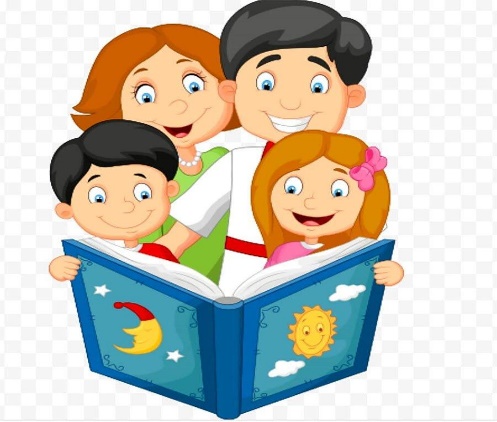 Образовательная область «Художественное творчество» (Лепка)Тема: «Украшение пасхального яйца в технике пластилинография»Цель:  Изготовление пасхального сувенира своими руками.Задачи: *Продолжать осваивать технику пластилинографии;*Развивать мелкую моторику рук, фантазию, индивидуальные творческие способности, художественный вкус;*Воспитывать любовь к художественно-творческой деятельности, аккуратность, трудолюбие.Материал:пластилин, стека, картон, салфетки.ПАСХАНа землю сходит светлый праздник Пасхи,Волшебнее любой волшебной сказки,Чудеснее любых земных чудес:Христос воскрес!Воистину воскрес!Пасхальный звон, и яйца с куличами.Берёзки встали белыми свечами.И над землёй несётся благовест:Христос воскрес!Воистину воскрес!И верба в честь Святого ВоскрешеньяВесенние надела украшенья...И словно храм, наполнен пеньем лес:Христос воскрес!Воистину воскрес! Яйцо - символ Пасхи, потому что символизирует жизнь. С древности яйцо служило символом весеннего солнца, несущего с собой жизнь, радость, тепло, свет, возрождение природы, избавление от оков мороза и снега.- Когда-то было принято подносить яйцо как простой малый дар в первый день Нового года и в день рождения. А сейчас раскрашенные яйца дарят на Пасху.  Это главный символ праздника.Очень давно стали люди украшать яйца. Сначала их только красили вкрасный цвет, затем стали красить в разные - жёлтые, синие, зелёные- цвета. И назывались эти яйца крашенки.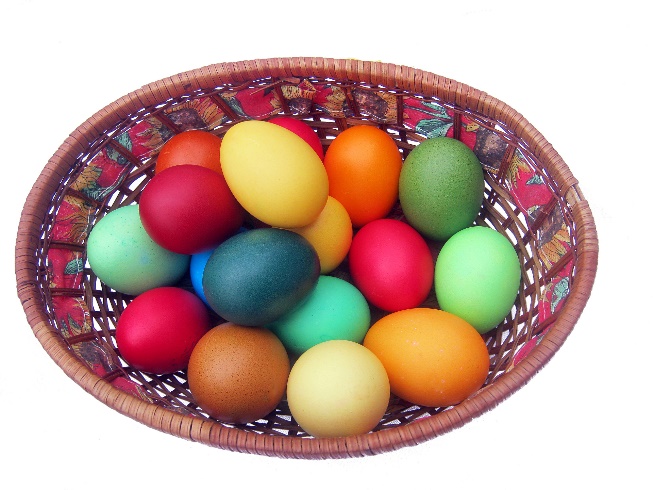 Затем крашеные яйца стали расписывать узорами. И назывались эти яйца писанки. 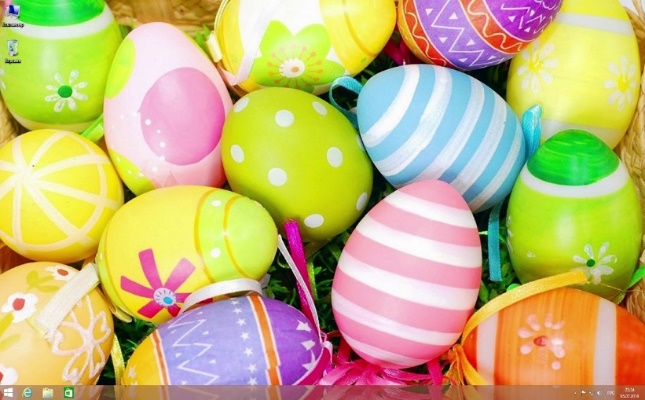      Позднее появились яйца из фарфора, золота, серебра, украшенные бисером или драгоценными камнями, а также стеклянные с гравировкой.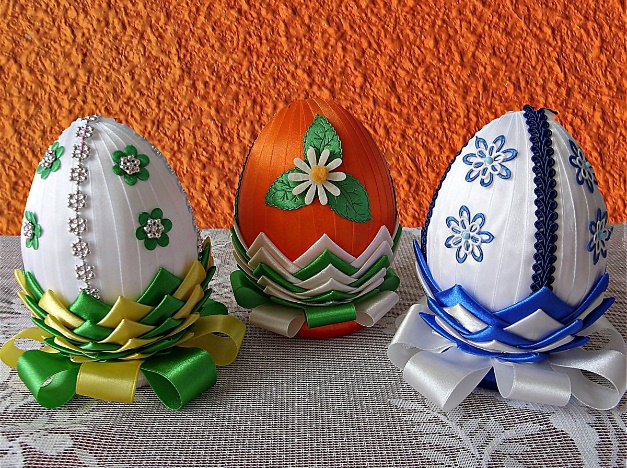 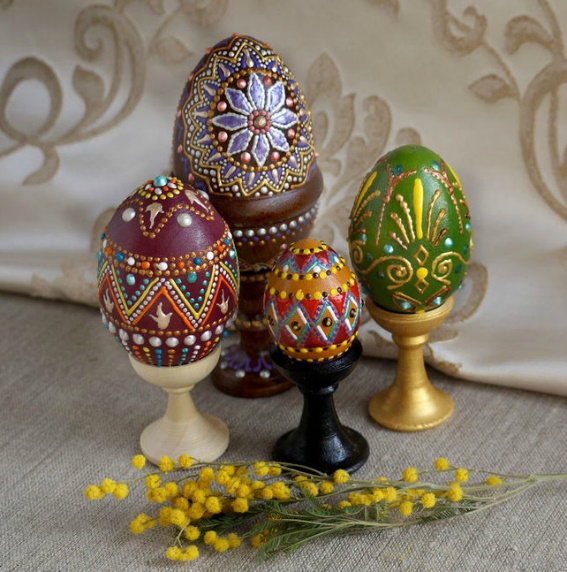 Сейчас многие люди прибегают к такой хитрости: берут плёночку с уже нанесённым узором, засовывают туда яичко и опускают в кипяток, плёночкапритягивается крепко к яичку, и оно было готово.Изготовление пасхального яйца.Пальчиковая гимнастика:Стол пасхальный накрываем (разводим руками в стороны)Веткой вербы украшаем (пальцы веером)Из печи несем куличики (показ ладошками)А от курочки – яички (соединяем большой палец с остальными пальчиками по очереди).Дай нам, курочка, яичко простое,Украсим мы его – будет (золотое) расписное (раскрашиваем в воздухе).Практическая часть:Для начала нужно протереть руки влажной салфеткой, это для того чтобы пластилин не прилипал к рукам.Теперь берем пластилин любого понравившегося цвета и отщипываем кусочек и покрываем силуэт яйца пластилином – делаем фон.От черного пластилина отщипываем небольшой кусочек. Раскатываем тонкий жгутик и приклеиваем его посередине яйца волной – веточка. Раскатываем еще один тонкий жгутик и делим его на две части. Эти жгутики размещаем на нашей веточке.Раскатываем шесть небольших белых шариков.Расплющиваем их и с одной стороны заостряем – получились почки. Размещаем вдоль по веточкам сверху вниз. 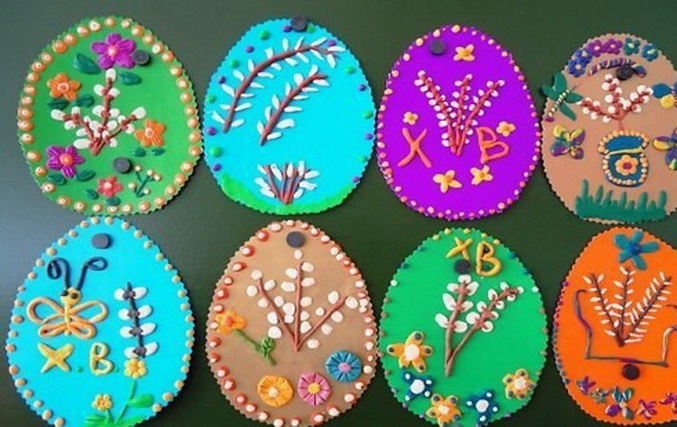 